Памятка для родителей по антитеррору Что такое терроризм? Терроризм - это одно из самых страшных преступлений в мире. Все террористы – преступники и чтобы добиться своих целей, они нагнетают страх в обществе и совершают насилие над людьми. 
Скорее всего, Вам не придется столкнуться с этим страшным злом - терроризмом, но, к сожалению, угроза терактов существует, и лучше всего быть к ней готовым.

Задача родителей и педагогов - объяснить детям, что необходимо сообщать взрослым или сотрудникам полиции: об обнаруженных на улице  бесхозных вещах, о подозрительных предметах в общественном транспорте, в подъезде дома или в детском саду. Уважаемые родители! Объясните детям, что во всех перечисленных случаях необходимо:
1)  не трогать, не вскрывать, не передвигать находку; 
2)  отойти на безопасное расстояние;
3)  сообщить о находке взрослому.
Обязательно проводите с детьми дома разъяснительные беседы о недопустимости: а) пользоваться незнакомыми предметами, найденными на улице или в общественных местах; 
б) брать у незнакомых людей на улице сумки, свертки, игрушки и т.д.
 Входя на территорию детского сада, ПОМНИТЕ:
·       Необходимо закрывать за собой все входные двери (НЕ ОСТАВЛЯЙТЕ входную дверь в помещение детского сада открытой!!!);

·       Быть  НАБЛЮДАТЕЛЬНЫМ  к людям, которые следуют впереди или позади Вас;

·       НЕ ПРИНОСИТЬ на территорию детского сада большие сумки и другие ручные клади;

·       ПРИВОДИТЬ и ЗАБИРАТЬ ребенка могут ТОЛЬКО родители (законные представители) и люди, имеющие доверенность, заверенную нотариусом или администрацией ДОУ. Иные лица не должны находиться в помещении и на территории детского сада;

·       Обо всех подозрительных людях и предметах в помещении и на территории ДОУ СООБЩАТЬ воспитателям ДОУ или администрации.
Помните! Безопасность детей в Ваших руках!Памятка для родителей по антитеррористической безопасностиОбщие и частные рекомендации:
По возможности скорее возьмите себя в руки, успокойтесь и не паникуйте. Разговаривайте спокойным голосом.
Если Вас связали или закрыли глаза, попытайтесь расслабиться, дышите глубже.
Подготовьтесь физически и морально и эмоционально к возможному суровому испытанию.
Не пытайтесь бежать, если нет полной уверенности в успешности побега.
Запомните как можно больше информации о террористах, их количестве, степени вооруженности, особенностях внешности, темах разговоров.
По возможности расположитесь подальше от окон, дверей и самих похитителей, т.е. в местах большей безопасности в случае, если спецподразделения предпримут активные меры (штурм помещения, огонь снайперов на поражение преступников и др.).
По различным признакам постарайтесь определить место своего нахождения (заточения).
В случае штурма здания рекомендуется лечь на пол лицом вниз, сложив руки на затылке.
Не возмущайтесь, если при штурме и захвате с Вами могут поначалу (до установления Вашей личности) поступить несколько некорректно, как с вероятным преступником. Будьте уверены, что полиция и другие спецслужбы уже предпринимают профессиональные меры для Вашего освобождения. Объясните детям, что необходимо сообщать взрослым или сотрудникам полиции:
О бесхозных вещах.
О подозрительных предметах в общественном предметах в подъезде, транспорте, дома или в детском саду.
Объясните детям, что во всех перечисленных случаях необходимо:
Не трогать, не вскрывать, не передвигать находку. Отойти на безопасное расстояние. Сообщить о находке сотруднику полиции. Обязательно проводите с детьми дома разъяснительные беседы о недопустимости:
пользоваться незнакомыми предметами, найденными на улице или в общественных местах;
брать у незнакомых людей на улице сумки, свертки, игрушки и т.д.           Об опасности взрыва можно судить по следующим признакам:
Во всех перечисленных случаях заметив взрывоопасный предмет (самодельное взрывное устройство, гранату, бомбу и т.д.), не подходите близко к нему, немедленно сообщите о находке в полицию. 
Не позволяйте случайным людям прикасаться к опасному предмету и обезвреживать его. В общественном транспорте, совершая поездку в общественном транспорте, обращайте внимание на оставленные сумки, свертки и др. бесхозные предметы, в которых могут находиться самодельные взрывные устройства.
Немедленно сообщите о находке водителю, машинисту поезда, работнику милиции. 
Не открывайте их, не трогайте руками, предупредите стоящих рядом людей о возможной опасности. КАТЕГОРИЧЕСКИ ЗАПРЕЩАЕТСЯ: Заходя в подъезд дома, обращайте внимание на посторонних людей и незнакомые предметы. Как правило, взрывное устройство в здании закладывается в подвалах, первых этажах, около мусоропроводов, под лестницами. Будьте бдительны!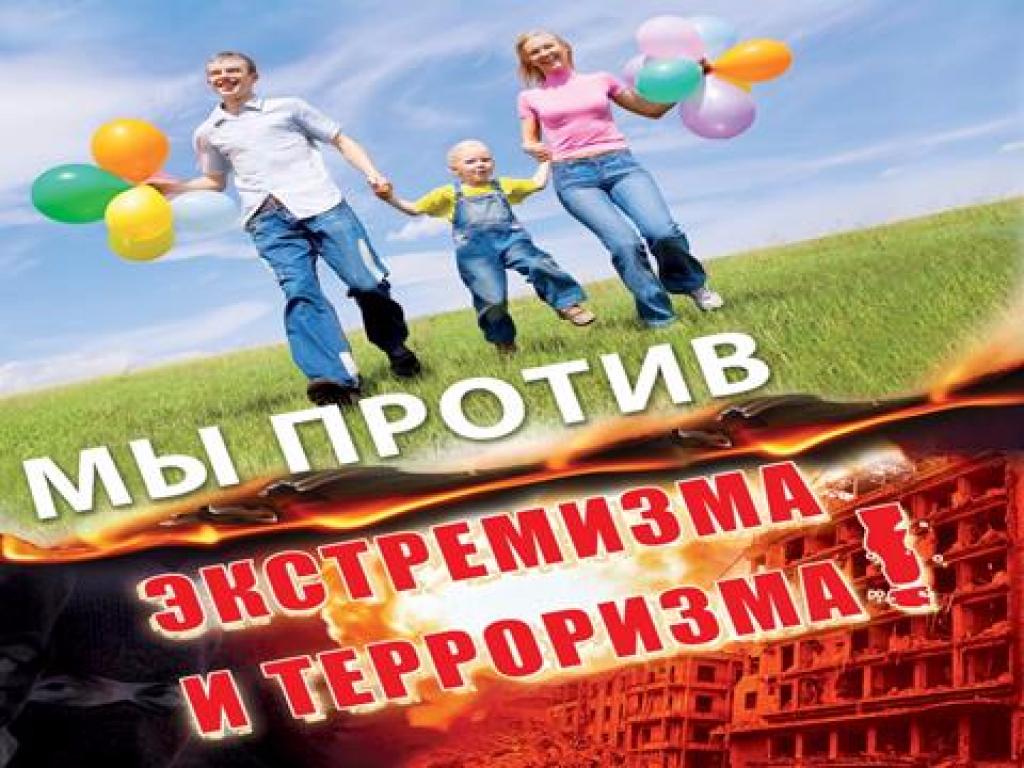 